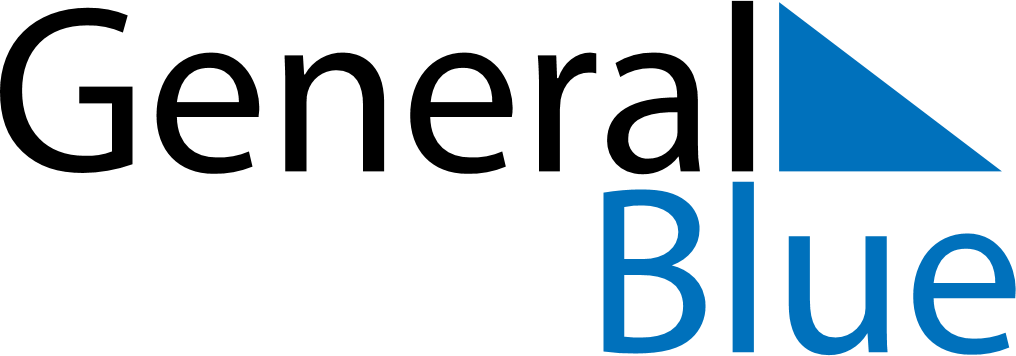 January 1900January 1900January 1900January 1900January 1900SundayMondayTuesdayWednesdayThursdayFridaySaturday12345678910111213141516171819202122232425262728293031